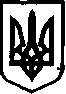                                                                                           ПРОЕКТ              УКРАЇНАНОВООДЕСЬКА МІСЬКА РАДА НОВООДЕСЬКОГО РАЙОНУ МИКОЛАЇВСЬКОЇ ОБЛАСТІРІШЕННЯ № 26 жовтня 2018 рокуХХІІІ сесія  сьомого скликання
Про надання дозволу на укладання договору оренди комунального нерухомого майна з Управлінням агропромислового  розвитку Новоодеської районної державної адміністраціїКеруючись Законом України «Про місцеве самоврядування в Україні», Законом України «Про оренду державного та комунального майна» та відповідно до Положення про порядок передачі в оренду об'єктів комунальної власності  територіальної  громади затвердженого рішенням Новоодеської міської ради від 31.01.2014р. № 7, розглянувши звернення Управління агропромислового  розвитку Новоодеської районної державної адміністрації,  Новоодеська міська радаВИРІШИЛА:1. Надати виконавчому комітету Новоодеської міської ради дозвіл на укладення договору оренди нерухомого майна з Управлінням агропромислового  розвитку Новоодеської районної державної адміністрації за адресою : м. Нова Одеса, вул. Центральна, 208 ( частина І поверху  адмінприміщення Новоодеської міської ради) строком на 1 рік.2.  Відділу ЖКГ та комунальної власності здійснити необхідні дії відповідно до чинного законодавства для укладення договору.3. Контроль за виконанням даного рішення покласти на постійну комісію міської ради з питань комунальної  власності,  містобудування,  земельних  ресурсів. Міський голова                                                                             О.П.  Поляков